О необходимости соблюдения запрета получать 
и дарить подарки в преддверии новогодних 
и рождественских праздников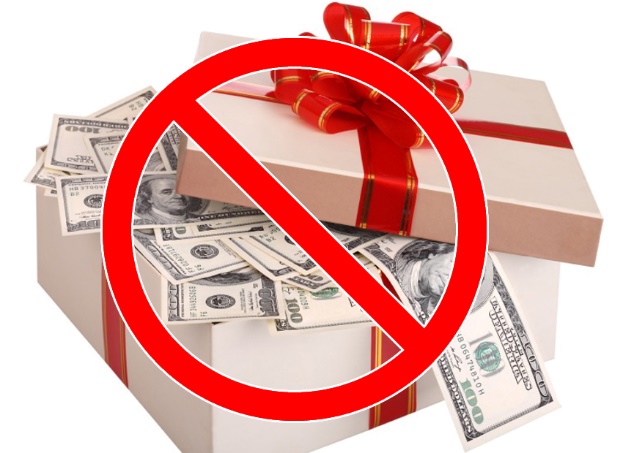 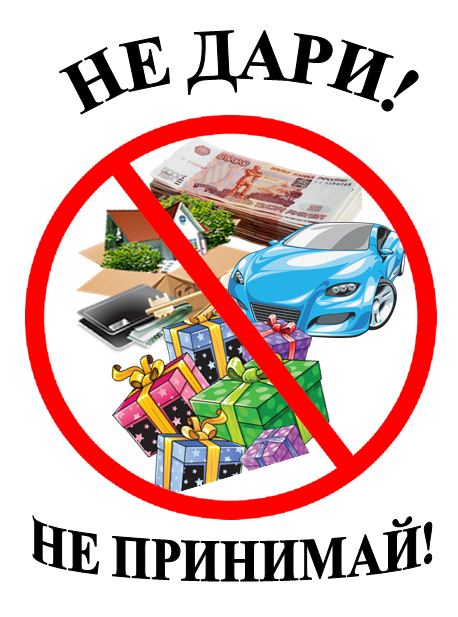 ГБОУ РО «ШККК» в связи с предстоящими новогодними и рождественскими праздниками напоминает о необходимости соблюдения запрета получать  в связи с должностным положением или в связи с исполнением должностных обязанностей вознаграждения от физических и юридических лиц (подарки, денежное вознаграждение, ссуды, услуги, оплату развлечений, отдыха, транспортных расходов и иные вознаграждения).Получение должностным лицом подарка является нарушением запрета, создает условия для возникновения конфликта интересов, ставит 
под сомнение объективность принимаемых им решений, а также влечет ответственность, предусмотренную законодательством, вплоть 
до увольнения в связи с утратой доверия, а в случае, когда подарок расценивается как взятка – уголовную ответственность.Кроме того, должностным лицам не рекомендуется получать подарки или какие-либо иные вознаграждения, в том числе на личных торжественных мероприятиях, от своих друзей или связанных с ними людей, которые одновременно являются лицами, в отношении которых должностные лица непосредственно осуществляют функции управления. Прием таких подарков может их скомпрометировать и повлечь возникновение сомнений 
в их честности, беспристрастности и объективности.17.12.2018